                				    Grade 3 Weekly Homework Sheet: Week of February 11-15, 2019For homework, projects, news and upcoming events log on to http://ps136.weebly.com/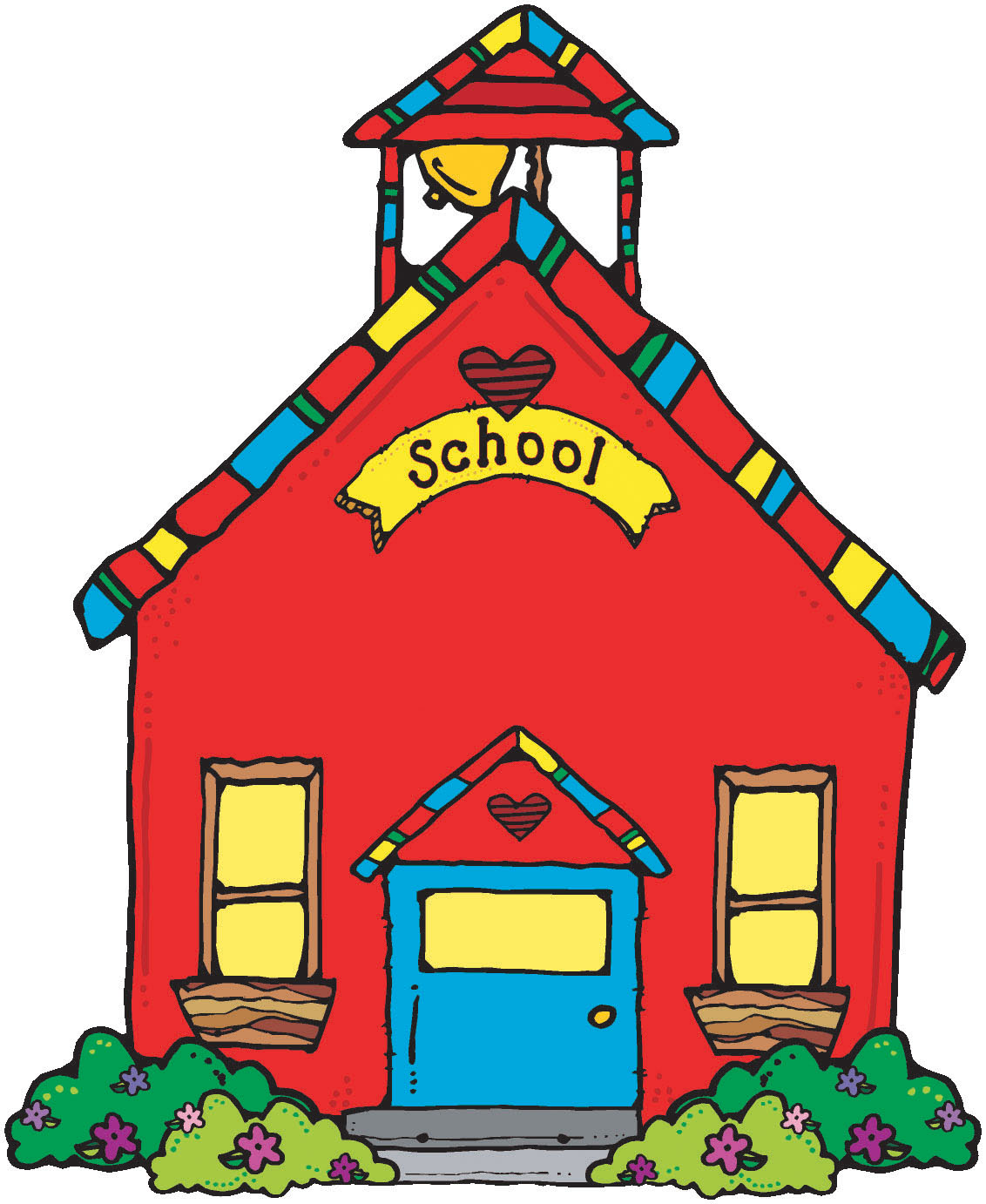 Vocabulary: simple, exchange, conflict, resolution, traditions, limit, zippy, extraordinary, crisp, fraction      **2-sided Homework Sheet**                                                                                                                                                                                  Monday – February 11, 2019Reading: Read for 40 minutes and record on your Reading Log. How do a character’s dialogue and actions impact the course of events in a narrative? Explain.Phonics: Use RACE to answer the following question:  How did Little Red Riding Hood know the character in the bed was not her grandmother?Writing: It’s been two days since Free joined the class. Dyamonde is finding it harder to ignore him. Why do you think she is beginning to notice him a little more? Explain.Math:  Chapter 8 Family Letter and Fraction Worksheet!          Visit engageny.comScience:  Write two paragraphs about the wolf species and include pictures.                      ***Wear Orange Tomorrow***                                                                                                                                                         Parent Signature: ____________________                                                                                                                                                                                                                                                                                                                                                                                                                                                                                                                              Tuesday – February 12, 2019Reading: Read for 40 minutes and record on your Reading Log. Determine the central message/lesson of the story. Support your idea with evidence from the story.  Phonics: Use RACE to answer the following question:  Why were the three bears so upset when they got home?  Writing: It’s Chicken Nugget Tuesday and Dyamonde has had it with Free. Why do you think she finally says, “that’s it”? Have you ever wanted to say something to someone because they have treated others so badly? Math: Chapter 8 Lesson 8.1 Pages 447 and 448 do even numbers only! Study times tables 6-9!                Visit engageny.com!!Science:  Pick two different wolves and compare their similarities and differences.  (Compare and Contrast)  Due on Feb. 25, 2019!                                                                                                                                                                                                                    Parent Signature: _______________________****Please check homework every night!  Please empty out homework folders daily******Reminder…Students must come to school prepared with four sharpened pencils each day**                                                                                                                                                                              Wednesday – February 13, 2019            Reading: Read for 40 minutes and record on your Reading Log.                While reading, write down how your character resolves his/her problem(s). What does that tell you about your character?Phonics: RACE Worksheet/Constructed Responses.Writing: Has there ever been a time when you thought you knew a person, but really didn’t know them at all? What are some qualities or things that changed what you thought you knew about that individual? Math: Chapter 8 Lesson 8.2 Pages 453 and 454 do all odd numbers only! Study times tables! Visitengageny.com! Science: Work on the compare and contrast essay for the wolf species.                                                              **Valentines Soiree Tomorrow!! Wear Red, Pink, and Purple!!                                                                                                                                                                                         Parent Signature: _______________________                                                                                                                                                                                           Thursday – February 14, 2019Reading: Read for 40 minutes and record on your Reading Log. What is your big idea or theory about your character? Explain.Phonics:  RACE Worksheet/Constructed Responses.                                               Writing: What are some ways that Dyamonde can get her mind off her old neighborhood and the friends she left behind? Have you ever felt lonely? What did you do?Math: Chapter 8 Lesson 8.3 Pages 453 and 454 do odd numbers only! Study times tables and memorize the related facts. Social Studies: Describe the Igbo and the Yoruba traditions.                                                                                                                                                                                                                                                                                 Parent Signature:_________________________                                                                                                                                                                                               Friday  – February 15, 2019Reading: Read for 40 minutes and record on your Reading Log. Fill out your reading log everynight! Phonics:  Writing:                                                                      **Vacation Packet**               Math: Visit engageny.com!! Memorize all times tables!Social Studies:                                                                        **No School From Feb. 18-22, 2019!!**                                                                                                                                        Parent Signature: _______________________